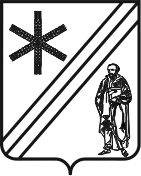 ПРОЕКТСОВЕТПАВЛОВСКОГО СЕЛЬСКОГО ПОСЕЛЕНИЯПАВЛОВСКОГО РАЙОНАР Е Ш Е Н И Еот _________________                                                                                           № ________	станица ПавловскаяОб установлении прейскуранта на услуги, оказываемые муниципальным унитарным предприятием жилищно-коммунального хозяйства Павловского сельского поселения Павловского районаВ соответствии с Федеральным законом Российской Федерации от           6 октября 2003 года № 131-ФЗ «Об общих принципах организации местного самоуправления в Российской Федерации», уставом Павловского сельского поселения Павловского района, рассмотрев расчеты и материалы предоставленные муниципальным унитарным предприятием жилищно-коммунального хозяйства Павловского сельского поселения Павловского района, Совет Павловского сельского поселения Павловского района р е ш и л:1. Установить прейскурант на услуги, оказываемые муниципальным унитарным предприятием жилищно-коммунального хозяйства Павловского сельского поселения Павловского района (приложение).2. Признать утратившими силу решения Совета Павловского сельского поселения Павловского района: от 17 декабря 2020 года № 19/125 «Об установлении прейскуранта на услуги, оказываемые муниципальным унитарным предприятием жилищно-коммунального хозяйства Павловского сельского поселения Павловского района».3. Поручить администрации Павловского сельского поселения Павловского района (Иванов) разместить настоящее решение на официальном сайте администрации Павловского сельского поселения Павловского района в сети «Интернет» (www.pavlovskoe-sp.ru).4. Опубликовать настоящее решение путем размещения в периодическом печатном издании, распространяемом в Павловском сельском поселении Павловского района и в официальном сетевом издании.5. Контроль за выполнением настоящего решения возложить на постоянную комиссию Совета Павловского сельского поселения Павловского района по финансам, бюджету и налогам (Беленко).6. Решение вступает в силу после его официального опубликования.Глава Павловского сельского поселенияПавловского района							               В.Г.ИвановПредседатель Совета Павловскогосельского поселения Павловского района				             А.Р.КуликовПРИЛОЖЕНИЕк решению СоветаПавловского сельского поселенияПавловского районаот ________________ № _______ПРЕЙСКУРАНТна услуги, оказываемые муниципальным унитарным предприятием жилищно-коммунального хозяйства Павловского сельского поселения Павловского районаПримечание:В стоимость услуг по установке водомера, услуг по обрезке или подключению подводящего водопровода, услуг по отключению и подключению водоснабжения не включается стоимость используемых деталей и материалов.В стоимости услуги на вывоз сточных вод вакуумной машиной при работе с дополнительным всасывающим рукавом (4 п.м) – 50 рублей за каждый всасывающий рукав.Директор муниципального унитарного предприятияжилищно-коммунального хозяйстваПавловского сельского поселенияПавловского района                                                                                  К.Н. Долгов№ п/пНаименование работ и услугСтоимость с учетом налога на добавленную стоимость, рубль1231Услуга слесаря водопроводного хозяйства III разряда (1 чел/час)460,872Услуга электрогазосварщика водопроводного хозяйства IV разряда (1 чел/час)581,903Услуга контролера водопроводного хозяйства (1 чел/час)354,474Услуга вакуумной машины (1 час)534,564.11 километр пробега вакуум машины (газ)12,294.21 час работы двигателя (газ)472,565Услуга экскаватора (1 час)1049,096Услуга легкового автомобиля ВАЗ 21053 (1 час)551,446.11 километр пробега легкового автомобиля ВАЗ 210534,016.21 километр пробега легкового автомобиля  ВАЗ 21053 при работе с прицепом4,627Услуга автокрана (1 час)1451,547.11 километр пробега автокрана17,708Услуга самосвала (1 час)551,008.11 километр пробега самосвала14,579Обрезка или подключение подводящего водопровода2441,9210Отключение или подключение водоснабжения, опломбировка вводного вентиля1435,9011Опломбировка вводного вентиля или водомера 415,0012Отключение или подключение  водоснабжения с разработкой грунта экскаватором3491,0013Установка водомера 4328,9614Установка водомера с привлечением вакуумной машины6437,9915Установка водомера с демонтажем задвижки5684,6216Врезка в сеть с заменой хомута и водомера4981,6817Изготовление строительного паспорта на наружный водопровод для индивидуальных жилых домов (население)1950,0017.1Стоимость копии на наружный водопровод для индивидуальных жилых домов (население)366,0018Изготовление строительного паспорта на наружный водопровод для юридических лиц и индивидуальных предпринимателей 3000,0018.1Стоимость копии на наружный водопровод для юридических лиц и индивидуальных предпринимателей 500,0019Изготовление строительного паспорта на наружный водопровод для многоквартирных и индивидуальных жилых домов, объединённых одной водопроводной сетью (население)3000,0019.1Стоимость копи на наружный водопровод для многоквартирных и индивидуальных жилых домов, объединённых одной водопроводной сетью (население)500,0020Услуга на вывоз сточных вод вакуумной машиной 1103,0020.1Количество вывезенных сточных вод  3,6 м3